МИНИСТЕРСТВО ОБРАЗОВАНИЯ И НАУКИ РОССИЙСКОЙ ФЕДЕРАЦИИФедеральное государственное автономное образовательное учреждение высшего образования «Национальный исследовательский Нижегородский государственный университет им. Н.И. Лобачевского»ИНСТИТУТ ЭКОНОМИКИ И ПРЕДПРИНИМАТЕЛЬСТВАКАФЕДРА КУЛЬТУРЫ И ПСИХОЛОГИИ ПРЕДПРИНИМАТЕЛЬСТВАОТЧЕТ ПО ПЕДАГОГИЧЕСКОЙ ПРАКТИКЕ  Работу выполнил магистрант                                                                                       Группы …                                                                                       Направление подготовки:                                                                                        37.04.01 «Психология»  _______________/Сидорова С.С./         (подпись)  Срок прохождения практики:   с « » сентября 201 г.   по « »  сентября 201 г.                                                                          Руководитель практики со стороны                                                                                                          профильной организации                                                                                       педагог-психолог                                               ______________/Иванова И.И./        (подпись)                                                                                       Руководитель практики со стороны                                                                                         ННГУ им. Н.И. Лобачевского:                                                                                        к.психол.н., доцент кафедры КиПП_______________/Родина Н.А./       (подпись)Нижний Новгород, 201 гФедеральное государственное автономное образовательное учреждение высшего образования «Национальный исследовательский Нижегородский государственный
университет им. Н.И. Лобачевского»ИНДИВИДУАЛЬНОЕ ЗАДАНИЕ НА ПЕДАГОГИЧЕСКУЮ ПРАКТИКУОбучающийся_________________________________________________________Курс___________                                                 (фамилия, имя, отчество полностью)Факультет/филиал/институт__Институт экономики и предпринимательства____Форма обучения_____Очная / Очно-заочная_______________________________Направление подготовки/специальность: 37.04.01 «Психология» / Психология личностиСодержание задания на практику (перечень подлежащих рассмотрению вопросов):1.	Познакомиться с образовательным учреждением (Профильной организацией), дать             его краткую характеристику.2.	Изучить нормативно-правовые документы, регламентирующие деятельность              психолога образовательного учреждения.3.	Ознакомиться с циклом деятельности психолога образовательного             учреждения.4.	Посетить лекционные и семинарские занятия психолога образовательного             учреждения – руководителя от Профильной организации.5.	Подготовить план-конспект не менее двух занятий (лекционное и семинарское) по             дисциплине, предложенной психологом образовательного учреждения.6.	Провести указанные занятия.7.	Провести анализ проведенных занятий совместно с психологом образовательного             учреждения.8.	Посетить и проанализировать занятие коллег-практикантов (магистрантов).9.	Принять участие в подготовке и проведении психодиагностического исследования,             подготовить письменный отчет по результатам. (При необходимости, под             наблюдением руководителя от Профильной организации). 10.	Составить индивидуальный план прохождения практики.11.	Составить отчет по практике, согласовать его с руководителем от Профильной             организации, подготовить итоговую документацию.12.	Подготовиться к защите отчета по практике.Схема письменного отчета по практике1.	Место прохождения практики. 2.         Руководитель практики.3.	Нормативно-правовые документы, регламентирующие деятельность психолога.4.	Содержание и результаты выполнения программы практики с выводами и             предложениями.5.	Мероприятия, в которых участвовал магистрант во время прохождения практики.6.	Степень выполнения программы практики (что выполнено, что не выполнено и                  почему).7.	Затруднения, встречающиеся в процессе практики.8.         Итоги, пожелания и предложения.Дата выдачи задания_____________Руководитель практики от            ННГУ                                                        __________________      _____Родина Н.А.____Согласовано:	                                                       подпись                                                      И.О.ФамилияРуководитель практики отПрофильной организации (при прохождении практикив профильной организации)                    ___________________               ______________                                                                                подпись                                                    И.О.ФамилияОзнакомлен:                                          Обучающийся                                        ___________________            _________________                                                                                подпись                                                     И.О.ФамилияРабочий график (план) проведения практики(для проведения практики в Университете)ФИО обучающегося:_______________________________________________Форма обучения:___Очная / Очно-заочная______________________________Факультет/филиал/институт: Институт Экономики и Предпринимательства__Направление подготовки/специальность: 37.04.01 «Психология» / Психология личностиКурс: _____________Место прохождения практики: Кафедра культуры и психологии предпринимательстваРуководитель практики от ННГУ: Родина Наталья Александровна, к. психол. н., доцентВид и тип практики: Педагогическая практикаСрок прохождения практики: с___________________по____________________________Руководитель практики от ННГУ:  Родина Н. А. к. психол. н., доцент            _______________                                                                                                                        (подпись)                                                                                           ОглавлениеВведение	3Индивидуальный план практики	5Общая характеристика образовательного учреждения	6Отзыв об одном   посещенном  занятии однокурсника	9Методическая разработка  одного занятия, проведенного во время практики	13Психолого-педагогическая характеристика личности учащегося	24Психолого-педагогическая характеристика учебной группы	28Анализ степени выполнения поставленных задач во время прохождения практики	33ВведениеБазой проведения практики являлся Институт экономики и предпринимательства  ННГУ им. Н.И. Лобачевского, кафедра культуры и психологии предпринимательства.Цель прохождения практики: формирование умений по осуществлению профессиональной деятельности педагога в образовательном процессе и профессионально значимых личностных качеств студента через включение его в педагогический процесс образовательного учреждения.Задачи:1.	Закрепление на практике теоретических знаний по методике преподавания психологии.2.	Формирование умений разрабатывать методические сценарии лекций, семинаров, практических занятий, коррекционных занятий, внеучебных мероприятий по психологии.3.	Формирование представлений о себе, как о педагоге; выработка адекватных профессиональных установок в педагогической деятельности.4.	Приобретение умений решать сложные педагогические ситуации.5.	Знакомство со спецификой преподавания психологии в вузе.6.	Изучение места и функций психологии в системе других дисциплин.7.	Приобретение начальных умений педагогической деятельности и закрепление и формирование индивидуального стиля педагога путем посещения и проведения различных типов занятий.8.	Формирование творческого подхода к преподавательской деятельности.9.	Знакомство с различными учебными программами по психологии.10.	Изучение опыта работы квалифицированных преподавателей.11.	Системный анализ своей преподавательской деятельности совместно с другими студентами и преподавателями.12.	Осуществление методической работы (самостоятельная разработка сценариев лекций, практических занятий, участие в методических семинарах).13.	Посещение и анализ лекций, семинаров, практических занятий преподавателей и сокурсников. 14.	Приобретение умений исследовательской деятельности при изучении индивидуально-психологических особенностей личности учащегося.Индивидуальный план практикиОбщая характеристика образовательного учрежденияНижегородский университет основан 30 января (17 января по старому стилю) 1916 года. Он стал одним из трех Народных университетов России и первым высшим учебным заведением в Нижнем Новгороде. В 1918 году университет получил статус государственного (первый советский университет). В 1956 году университету присвоено имя великого русского ученого-математика Николая Ивановича Лобачевского. В 1976 году университет награжден орденом Трудового Красного Знамени.ННГУ относится к числу лучших классических университетов России. В университете обучаются свыше 30 000 человек, в том числе около 1000 аспирантов, докторантов и соискателей ученых степеней кандидата и доктора наук. ННГУ имеет лицензию на подготовку бакалавров по 42 направлениям, магистров - по 33 направлениям (более 150 магистерских программ), дипломированных специалистов - по 8 специальностям высшего профессионального образования, а также по 15 специальностям среднего профессионального образования.Подготовка аспирантов и докторантов ведется по 67 направленностям (научным специальностям). В ННГУ работает 13 советов по защите докторских и кандидатских диссертаций. Диссертационные советы проводят аттестацию научных кадров по 37 направленностям (научным специальностям).Непосредственно базой практики являлся Институт экономики и предпринимательства (ИЭП). ИЭП был создан в 2014 году, за счет слияния трех профильных подразделений университета – экономического факультета, финансового факультета и факультета управления и предпринимательства. Являясь самым крупным структурным подразделением университета по количеству студентов и преподавателей, ИЭП реализует подготовку бакалавров, специалистов и магистров по более чем 20 направлениям. В институте существуют следующие кафедры:Кафедра бухгалтерского учета.Кафедра информационных систем в финансово-кредитной сфере.Кафедра информационных технологий и инструментальных методов в экономике.Кафедра культуры и психологии предпринимательства.Кафедра математического моделирования экономических процессов.Кафедра математических и естественнонаучных дисциплин.Кафедра менеджмента и государственного управления.Кафедра мировой экономики и региональных рынков.Кафедра правового обеспечения экономической и инновационной деятельности. Кафедра сервиса и туризма. Кафедра торгового дела. Кафедра университетского менеджмента и инноваций в образовании. Кафедра финансов и кредита. Кафедра экономики предпринимательской деятельности. Кафедра экономики фирмы. Кафедра экономической теории и методологии.Директором Института экономики и предпринимательства является доктор социологических наук, профессор Грудзинский Александр Олегович.Непосредственный руководитель педагогической практики  - кандидат психологических наук, доцент кафедры культуры и психологии предпринимательства ИЭП Родина Наталья Александровна.В ходе практики студентам групп … … по направлению подготовки 38.03.01 «Экономика» были прочитаны лекции по дисциплине «Педагогика и психология».   Отзыв об одном   посещенном  занятии однокурсникаВ ходе прохождения педагогической  практики мною была посещена лекция однокурсника Попова С. А. на тему «Мышление», которая была им  прочитана 9 декабря 201 года для студентов первого  курса  направления подготовки 38.03.01 «Экономика»  по дисциплине «Педагогика и психология». В лекции были изложены следующие вопросы:1. Природа и основные виды мышления.2. Основные формы мышления.3. Основные виды умственных операций.4. Решение сложных мыслительных задач и творческое мышление.5. Развитие мышления. Характеристика лекции:При изложении рассматриваемых вопросов лектором была установлена логическая связь с ранее изученными вопросами по психическим процессам. Лекция была логически выдержана и встроена в рабочую программу дисциплины. Материал прочитанной лекции был рассмотрен с точки зрения актуальности для решения практических задач в сфере экономики, что способствовало более глубокому пониманию и усвоению изучаемой проблемы.Практикоориентированный аспект изучения проблем мышления  обеспечивает углубление общекультурных компетенций и расширение профессиональных  компетенций студентов.Изложение материала лекции.Лектор профессионально владеет вопросами, предлагаемыми к обсуждению, ориентируется в особенностях новейших исследований по теме лекции и в смежных дисциплинах. Материал лекции представлен наглядно и образно, что повышает уровень усвоения материла слушателями.При этом Попов С.А. обладает высокой культурой речи, уверенной манерой изложения лекционного материала в форме монолога и владеет методами вовлечения слушателей в обсуждение. Лектором установлен полный психологический контакт с аудиторией, студенты конспектировали важнейшие моменты лекции, принимали участие в обсуждении изучаемых вопросов.В целом лекция была прочитана на высоком научно-методическом уровне, полностью соответствует современным представлениям о рассматриваемых вопросах и требованиям, предъявляемым к преподавателю высшей школы.Результаты системного анализа лекции по  пяти направлениям  представлены  в таблице 1.Таблица 1Карта анализа и оценки эффективности лекцииТаким образом, лекция Попова С.А. была оценена мною на  «отлично». Замечания отсутствуют.Методическая разработка  одного занятия, проведенного во время практики18 декабря 201 г. мною была прочитана лекция для студентов первого  курса  направления подготовки 38.03.01 «Экономика»  по дисциплине «Педагогика и психология» на тему «Понятие о темпераменте. Психологические характеристики темперамента и особенности деятельности личности».Рекомендуемая литература:1. Абдурхаманов Р., Азарнов Н.Н. Психология и педагогика. - М., Юрайт, 2014;2. Крысько В.Г. Психология и педагогика. - М., Юрайт, 2014;3. Маклаков А.Г. Общая психология: Учебник для вузов. – СПб.: Питер, 2015;4. Самыгин С.И., Столяренко Л.Д. Психология и педагогика (для бакалавров): учебное пособие. – М.: КНОРУС, 2014.Аудитория: студенты первого  курса  направления подготовки 38.03.01 «Экономика».Цель лекции: дать студентам теоретические знания и инструменты применения знаний в области темперамента.Задачи: Дать определение  темперамента;Представить краткий обзор учений о темпераменте;Описать физиологические основы темперамента;Описать психологические признаки и свойства темперамента;Описать психологические характеристики темперамента и особенности деятельности личности.Организационная форма лекции: учебная, обзорная лекция-презентация.План лекции:Понятие о темпераменте.Краткий обзор учений о темпераменте.Психологические признаки темперамента.Психологические свойства темперамента.Характеристика психологических  типов темпераментов.Выполнение студентами контрольных заданий.Развёрнутый план – конспект лекции:Определение  темпераментаТемперамент (от латинского temperamentum - соразмерность, умеренность) – закономерное соотношение устойчивых индивидуальных особенностей личности, характеризующих различные стороны динамики психической деятельности и поведения.Темперамент – динамическая характеристика психической деятельности индивида.Темперамент проявляется особенно наглядно в силе, скорости, ритме, темпе психомоторики человека – в его практических действиях, речи, выразительных движениях.Учение о темпераменте ГиппократаПонятие темперамент возникло на основе учения древнегреческого учёного и врача Гиппократа (VI век до нашей эры).Гиппократ утверждал, что человеческое тело состоит из 4 элементов: кровь,слизь/лимфа, желчь жёлтая, желчь чёрная. Пропорция данных 4 элементов определяет течение физических и душевных болезней человека. Согласно Гиппократу, здоровым человек считается тогда, когда эти 4 элемента соблюдают соразмерность во взаимном смешении в отношении силы и количества.Эта концепция получила название «гуморальная концепция», от латинского humor – жидкость).И так, Гиппократ связывал темперамент с соотношением жидкостей в организме.Иммануил Кант о темпераментеИммануил Кант (1724-1804), немецкий философ считал, что природной основой темперамента являются индивидуальные особенности крови.В настоящее время темперамент связывают со свойствами нервной системы организма человека.Темперамент в трудах И.П. ПавловаИ.П. Павлов (1849-1936), проводя опыты  над животными, установил, что типы высшей нервной деятельности животных распространяются на людей.И.П. Павлов пришел к выводу, что темперамент зависит от той же причины, что и индивидуальные особенности условно-рефлекторной деятельности.Причина индивидуальных особенностей образования условных рефлексов  по И.П. Павлову, заключается в свойствах нервной системы.И.П. Павлов  выделил 3 основных свойства возбуждения и торможения нервной системы: 1) Сила процесса возбуждения и процесса торможения. Сила/Слабость.2) Степень равновесия между силой возбуждения и силой торможения, т.е. Уравновешенность нервных процессов.З) Скорость смены возбуждения торможением и наоборот, т.е.  Подвижность (лабильность) нервных процессов.Схема типов нервной деятельности  (по И.П. Павлову)На основе вышеперечисленных свойств нервной системы, И.П. Павлов выделил четыре основных типа темперамента: сангвиник, флегматик, холерик, меланхолик.Исходя из учения И.П. Павлова, можно выделить 2 основных типа нервной системы – сильный и слабый. И. П. Павлов назвал общий тип нервной системы генотипом, т.е. наследственно приобретенным.Генотип (от греческого genos – происхождение +  typos – форма, образец) – совокупность всех генов организма, совокупность наследственных задатков.Понятие «ген» ввёл датский ботаник В.Л. Иогансен (1909).Признаки темперамента1) Устойчивость; 2) Постоянство; 3) Закономерность сочетания свойств темперамента у конкретного человека.К свойствам темперамента относятся:1. Сензитивность (от латинского sensus – чувство, ощущение).2) Реактивность. 3) Активность.4) Соотношение активности и реактивности.5) Темп реакций.6) Пластичность — Ригидность. 7) Экстравертированность / Экстраверсия – Интравертированность /Интроверсия. Темперамент  и характерБудучи динамической характеристикой всех проявлений личности, темперамент является вместе с тем чувственной основой характера. Образуя основу свойств характера, свойства темперамента не предопределяют их. Включаясь в развитие характера, свойства темперамента претерпевают изменения, в силу которых одни и те же сходные свойства могут привести к различным свойствам характера, в зависимости от поведения, убеждений, волевых и интеллектуальных качеств человека.Характерологические особенности типов темпераментаСангвинический темперамент. Сильный уравновешенный, подвижный.Флегматический темперамент. Сильный уравновешенный, инертный.Холерический темперамент. Сильный, неуравновешенный.Меланхолический темперамент. Слабый тип.Темпераменты  в рисунках  Х. Бидструпа.  Особенности поведения представителей четырёх типов темперамента в различных ситуациях.ЗаключениеТемперамент не определяет способности и одаренность человека. Большие способности могут встречаться одинаково часто при любом темпераменте.    Нельзя ставить вопрос и о том, какой из темпераментов лучше. Каждый из них имеет свои положительные и отрицательные стороны. Задания для проверки степени усвоения материала: Выполните упражнения. № 1Упражнение «Определение психологических особенностей  типов темперамента» В данном упражнении перечислены основные психологические особенности типов темперамента. Каждой психологической особенности соответствует определённая буква. Выберите последовательно 6 психологических особенностей каждого типа темперамента.  В результате выполнения задания получится кодовое слово.ХОЛЕРИК1. Молчаливый, не любит болтать – П2. Решителен, инициативен – Э3. Склонен к подозрительности – С4. Склонен к риску – М5. Невыдержанный, вспыльчивый – О6. Ровен в отношениях со всеми – К7. Нетерпеливый – Ц8. Мало подвижен – А9. Резок в отношениях с людьми – И10. Весел и жизнерадостен – Х11. Склонен уходить в себя – Е12. Обладает быстрой сбивчивой речью – ЯКодовое слово ___________МЕЛАНХОЛИК1. Неуравновешен, склонен к горячности – М2. Стеснительный и застенчивый – Т3. Не верит в свои силы – Е4. Весел и жизнерадостен – А5. Чрезмерно обидчив – О6. Мало восприимчив к порицанию – Н7. Мало активный, робкий – Р8. Впечатлительный до слезливости – И9. Склонен к риску – С10. Не общительный – Я11. Находчив в споре – У12. Обладает громкой, быстрой речью - ПКодовое слово ___________ САНГВИНИК1. Энергичный, деловитый – П2. Молчаливый – О3. Безропотный, покорный – И4. С увлечением берётся за любое новое дело – А5. Агрессивный забияка – Л6. Вынослив и работоспособен – М7. Весел и жизнерадостен – Я8. Чрезмерно обидчив – Е9. Обладает громкой, быстрой речью – Т10. Быстро утомляется – Н11. Общителен, отзывчив – Ь12. Мало подвижен – СКодовое слово ___________ФЛЕГМАТИК1. Весел и жизнерадостен – Т2. Спокойный, хладнокровный – У3. Работает рывками – О4. С клонен к риску – Р5. Мало подвижен– М6. Обладает выдержкой – Е7. Болезненно чувствительный и ранимый – Я8. Робкий – К9. Ровен в отношениях со всеми – Н10. Доводит начатое дело до конца – И11. Агрессивный забияка – А12. Осторожный и рассудительный – ЕКодовое слово ___________Эталон упражнения №1 ХОЛЕРИК – кодовое слово ЭМОЦИЯМЕЛАНХОЛИК – кодовое слово ТЕОРИЯСАНГВИНИК – кодовое слово ПАМЯТЬФЛЕГМАТИК – кодовое слово УМЕНИЕУпражнение №2 Лифт, в котором едут четверо мужчин, застрял. Определите по особенностям поведения, жестам, мимике, позе их типы темперамента.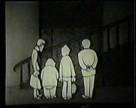 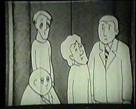 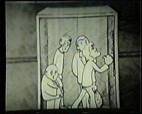 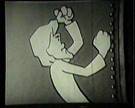 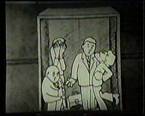 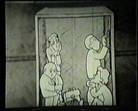 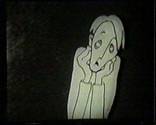 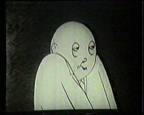 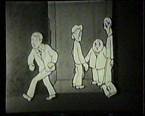 Эталон упражнения № 2.   ХОЛЕРИК                                            МЕЛАНХОЛИК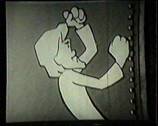 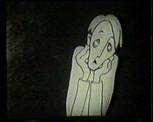 ФЛЕГМАТИК                                          САНГВИНИК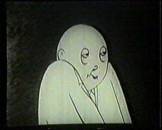 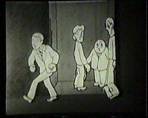 Если Вы правильно выполнили задание, переходите к следующему.Если Вы допустили ошибку, установите истину!Упражнение № 3 - ситуационные задачи. № 1И.П. Павлов описал случай психического расстройства у студента, который после окончания духовной семинарии поступил на медицинский факультет университета. Заболевание возникло и стало прогрессировать во время занятий в университете. По рекомендации врачей юношу перевели на гуманитарный факультет. После этого постепенно восстановилось нормальное состояние, и он смог продолжать обучение.К какому типу нервной системы можно отнести данного человека?№ 2В литературе описаны случаи, когда у людей, вынужденных скрывать от близких родственников их тяжёлое заболевание возникло нервное расстройство.Какой преимущественно тип нервной системы можно предположить у этих людей?№ 3В поликлинике у кабинета врача ожидают своей очереди пациенты. Медицинская сестра приглашает в кабинет врача пациента – участника боевых действий без очереди.Пациент А., быстро вскочив со своего места, начинает громко, резко и даже грубо возмущаться действиями медсестры, вызывая конфликтную ситуацию.Пациент Б., неторопливо подойдя к пациенту А., начинает его успокаивать, просит присесть,  настойчиво предлагая разрешить конфликт.Пациент В. сравнительно легко реагирует на эту ситуацию, при этом, воспринимая все происходящее с улыбкой и активно общаясь с другими больными, ожидающими прием врача, объясняет правомерность действий медицинской сестры.Пациент Г., чувствуя неловкость данной ситуации, смущен, ни с кем из других людей не общается, тяжело переживает необходимость более длительного пребывания в поликлинике, на глазах слёзы.Определите тип темперамента каждого пациента.Эталон ответа к упражнению №3№ 1Это инертный тип нервной системы (флегматик). Такие люди тяжело переносят резкие изменения жизненных условий и плохо к этому приспосабливаются. Обучение на гуманитарном факультете гораздо ближе к духовному образованию. Переход от молитв, чтения книг духовного содержания к учёбе в мединституте (лягушки, кровь, трупы) привёл к нарушению психической деятельности.№ 2Когда человек вынужден подавлять в себе какие-либо эмоции, это вызывает перенапряжение процесса торможения. Наиболее уязвимыми в этой ситуации являются люди двух типов нервной системы – меланхолики, у которых имеет место слабость основных нервных процессов и холерики, отличающиеся относительной слабостью процесса торможения.№ 3Психолого-педагогическая характеристика личности учащегося Общие сведения Иванова И.И., 199 года рождения. Закончила школу в 201 г., в настоящее время учится в Институте экономики и предпринимательства ННГУ им. Н.И. Лобачевского по направлению подготовки 38.03.01 «Экономика».Проживает вместе с родителями в Нижнем Новгороде. Жилищные условия благоприятные, материальное благосостояние семьи высокое. Взаимоотношения в семье хорошие. Иванова И.И. является старшим ребёнком (есть сестра).Физическое состояние и здоровье хорошие, занимается фитнесом.Выбор данной студентки обусловлен тем, что она  резко выделяется на фоне группы своей целеустремлённостью, организованностью, любознательностью, исполнительностью, лидерскими качествами.Методы исследованияВ целях изучения личности студентки были применены такие методы, как наблюдение, беседа, тестирование.Время проведения исследованияИсследование проводилось непосредственно во время учебных занятий в группе № …Личность студентаНа данном этапе социальные потребности проявляются в учебе  и общении со сверстниками. Является старостой группы и в коллективе считается уважаемым человеком, к чьему мнению прислушиваются. Наиболее тесно общается с несколькими однокурсниками (3-4 человека), с остальными поддерживает более-менее ровные отношения. В целом, является общительным человеком.В учебно-познавательной деятельности является ярко выраженным лидером. Всегда пытается досконально разобраться в интересующем вопросе. Курсовые и другие работы сдает всегда в числе первых и раньше назначенного срока. Проявляет хорошие организаторские способности, умеет обсудить проблему, из множества решений путем обсуждения выберет наиболее оптимальное. Ответственно относится к любому порученному делу.В характере преобладают черты сангвиника, что подтверждают результаты тестов на тип темперамента по кругу Айзенка и по формуле Белова.В общении с преподавателями уважительна и вежлива, старается внимательно выслушать чужое мнение или взгляд на какую-либо проблему и ненавязчиво высказать свое мнение. Трудолюбива и высокоорганизована. Планирует свое время и старается придерживаться этого плана. Любит детей.Резко отрицательных качеств не замечено. К некоторым людям может относиться с долей иронии и сарказма. Может подшутить над другим человеком, но не зло. Вредных привычек не замечено. Занимается самовоспитанием и самосовершенствованием. Старается укрепить свою самоорганизацию, еще более развить трудолюбие.Отношение к учебной деятельностиИванова И.И. учится на отлично и в перспективе пойдет на «красный диплом». Получение отличной оценки является её принципом. На занятиях внимательна, принимает активное участие в возникающих обсуждениях, отвечает и задает вопросы. Большой интерес проявляет к гуманитарным наукам. Имеет развитые словесно-логическое, ассоциативное мышление и пространственное воображение. Старается освоить и осмыслить весь читаемый материал и получить максимальное количество знаний. Имеет хорошую память, всегда на занятиях ведет подробный конспект. Самостоятельно работает с дополнительной литературой. Успехи в учебной деятельности отражают затрачиваемые усилия. Средним баллом является оценка «отлично». С требованиями преподавателей соглашается и зачастую предъявляет к себе более высокие требования.Взаимоотношения с коллективомВ коллективе пользуется авторитетом и является лидером, являющимся примером для остальных. Результаты теста «Диагностика лидерских способностей (Е. Жариков, Е.Крушельницкий) подтверждают выраженность лидерских качеств у студентки.Иванова И.И. участвует в организации учебной деятельности своей группы. Договаривается с преподавателями о времени назначения зачетов, консультаций, переносах занятий или назначении дополнительных занятий.На замечания одногруппников реагирует объективно, признает свои ошибки.Направленность личности, интерес, досуг.Имеет вполне сложившийся и устойчивый интерес к дисциплинам экономического цикла. Принимает участие в семинарах и студенческих конференциях. Занимается самообразованием в направлении углубления полученных знаний.Читает периодическую печать по экономике.Свободное время посвящает семье, друзьям и спорту.В дальнейшем желает работать по выбранной специальности и совершенствоваться в этой области знаний.Общие психолого-педагогические выводыАнализируя вышесказанное, можно отметить следующее: Иванова И.И. - сформировавшаяся самостоятельная личность со своим мировоззрением и отношением к окружающему миру. Деятельность Ивановой И.И. - позитивна и направлена на созидание. Главными качествами Ивановой И.И. в сфере учебной деятельности сейчас являются исполнительность, самостоятельность, организованность, любознательность. Психолого-педагогическая характеристика учебной группы Общие сведения: Группа… по направлению подготовки 38.03.01 «Экономика», 1 курс. В группе 8 юношей (29 %) и 20 девушек (71 %). Все студенты из обеспеченных семей.Второгодников и учащихся с ослабленным здоровьем нет. После изучения журнала посещения занятий можно сделать выводы об успеваемости и учебной дисциплине. В группе 2 отличников: … и … (староста группы). Низкая успеваемость у …. Остальные студенты имеют средний и достаточный уровни знаний. Общая успеваемость группы очень хорошая. Дисциплина на парах зависит от авторитета и строгости преподавателя. По возрасту группа довольно однородна. Разница в возрасте составляет 1 год. Все имеют среднее школьное образование. Успеваемость в группе высокая и является лучшей по успеваемости из оставшихся 6 групп. Группа учебно-дисциплинирована, более слабые студенты стараются не отстать от остальных. Отстающим помогают более успевающие студенты, что характеризует сплоченность группы. Студенты группы не ограничиваются общением только внутри своего коллектива, а общаются и с другими студентами старших курсов. Группа проявляет интерес к изучаемым предметам и часто посещает предложенные им факультативы. Группу отмечает требовательность преподавателей. Многие студенты активно занимаются спортом, музыкой, рисованием. Организационная структура группыСуществует официальный актив группы студентов, который при необходимости может решить общие проблемы группы. Этот же актив занимается также организацией неофициальных мероприятий: вечеринок, походов и т.д. Исходя из наблюдений за группой, можно сказать, что в этот актив входят студенты: … … … … , в общем всех можно охарактеризовать как успевающих в учебе, активных, собранных и ответственных студентов. В группе нет устоявшихся группировок. Существуют 2 группы по 3 человека, живущие в общежитии и дружащие между собой.Наиболее пассивными студентами, можно считать … и …. Их пассивность является следствием черт их характера: нерешительности, замкнутости. Эти студентки пассивны не только в учебе, но и во всем остальном.С преподавателями отношения складываются по-разному. Все зависит от личности преподавателя, выбранной им манеры общения с ребятами.Направленность группы как коллективаУровень подготовки и общего развития студентов выше среднего. Иногда заметны пробелы в некоторых областях знаний и скорее это связано с недостатками школьного образования. Интересы студентов лежат в широкой области и это связано с большим количеством изучаемых предметов. Заметен повышенный интерес к экспериментальному обучению и, видимо, это связано с востребованностью таких знаний. Интересно, что более уважаемы более требовательные к студентам педагоги. Здесь же немаловажен и личный пример преподавателя, его отношение к своей работе.Недостатком учебного взаимодействия студентов является заимствование одними работ других. При наличии образца работа выполняется формально, без осмысления написанного. Зачастую одна и та же ошибка последовательно может встречаться у 5-6 человек. Но в целом такое взаимодействие дает положительный эффект.Основным видом деятельности коллектива является профессиональная деятельность. Это выражается в участии части группы в различных семинарах, конференциях. При наличии заинтересованности и стимула некоторые из студентов принимают участие в таких мероприятиях довольно охотно, понимая полезность такого участия. На неудачи других студенты реагируют с сочувствием, хотя могут отнестись и с иронией или безразличием.Атмосфера деловитости и собранности у многих проявляется в конце семестра, в период сдачи экзаменов и зачетов. Зачастую это малоэффективно, т.к. за неимением времени работы делаются в спешке и невозможно освоение такого количества материала за столь короткий отрезок времени. Причина этого также кроется в отсутствии строгого промежуточного контроля со стороны преподавателей в течение семестра.Психологическое единство группыИсходя из наблюдений,  студенты знают и понимают друг друга достаточно хорошо, быстро находят общий язык и это связано с их одинаковым возрастом и общностью интересов. Коллектив достаточно сплочен и целен, поэтому какие-либо события в жизни группы никем не остаются незамеченными. Наиболее быстро общий язык находится при решении совместных задач, касающихся отдыха. Общая интеллектуальная атмосфера в коллективе выше среднего, не смотря на все трудности заметно стремление большинства к знаниям.В коллективе преобладает хороший, располагающий тон настроения. Каждый доволен своим статусом в группе и никто не тяготит, как кажется, своим присутствием остальных.В общем, можно отметить доброжелательность, уважение и симпатию друг к другу. Иногда в трудных ситуациях случаются конфликты. Обычно это происходит в конце семестра, когда обстановка становится довольно напряженной и личные, эгоистичные интересы некоторых выходят на первый план. Каждый думает о себе, и в итоге это отрицательно сказывается на всём коллективе, а, следовательно, и на каждом отдельно взятом его члене. Но все же совместное преодоление трудностей сплачивает коллектив и конфликты со временем исчерпывают себя.ВыводыРассмотренная группа … сплоченная, дружная, имеет единые позитивные цели и задачи.Отрицательным фактом, негативно влияющим на учебную деятельность группы, является наличие «изолированных» ребят (общение с которыми ограничено). Думается, что для устранения этой проблемы необходимо выяснить причины такого отчуждения, попытаться объяснить (скорее всего, каким-либо косвенным образом) другим студентам пагубность таких отношений, выяснить интересы «изолированных» студентов, постепенно вовлекать их в культурную и учебную жизнь группы. Конфликтность в некоторых случаях, завышенные требования, предъявляемые товарищем, мне кажется, связаны с особенностями возраста учащихся, юношеским максимализмом. На переменах ребята общаются, в основном, в своих обособленных группах, но явных противоречий между группами не возникает.Для более тесного общения учащихся необходимо чаще проводить мероприятия, в которых была бы задействована вся группа, а также делать их разнообразными в целях предотвращения падения интереса к коллективной работе. Также следует проводить семинары-беседы на морально-этические темы, возможно даже с докладами самих студентов для повышения ответственности, осознанности, самостоятельной работы в требуемом направлении, т.е. для сплочения коллектива. В группе на занятии приятный микроклимат и нормальная работоспособность. Анализ степени выполнения поставленных задач во время прохождения практикиВ ходе проведения практики были достигнуты поставленные цели и задачи, выполнены все запланированные мероприятия, указанные в индивидуальном плане практики, найден подход к студентам, позволивший эффективно взаимодействовать с ними в течение всего времени прохождения практики, получены положительные отзывы однокурсников, посетивших проведённые мною занятия, и руководителя практики.Дата (период)Содержание и планируемые результаты практики(Характеристика выполняемых работ, мероприятия, задания, поручения и пр.)Проведение установочной конференции в ННГУ им. Н.И. Лобачевского.Знакомство с целями и задачами практики.Знакомство с требованиями по прохождению практики.Проведение инструктажа руководителем практики от ННГУ им. Н.И. Лобачевского.Подготовка документов по направлению на практику. Получение индивидуального задания.Знакомство с образовательным учреждением  -  Профильной организацией  (ННГУ им. Н.И. Лобачевского). Изучение нормативно-правовых документов, регламентирующих деятельность психолога  ННГУ им. Н.И. Лобачевского. Знакомство с циклом деятельности психолога ННГУ им. Н.И. Лобачевского.Посещение лекционных занятий преподавателя - руководителя педагогической практики.Посещение семинарских занятий преподавателя - руководителя педагогической практики.Подготовка плана-конспекта занятий (лекционное и семинарское) по дисциплине, предложенной руководителем педагогической практики.Проведение указанного лекционного занятия.Проведение указанного семинарского занятия.Анализ проведенных занятий совместно с руководителем практики.Посещение и анализ занятий коллег-практикантов (магистрантов).Участие в подготовке и проведении психодиагностического исследования, подготовка письменного отчета по результатам. (При необходимости, под  наблюдением руководителя от ННГУ им. Н.И. Лобачевского).Обобщение собранного материала в соответствии с программой практики.Составление отчета по практике, согласование его с руководителем практики от ННГУ им. Н.И. Лобачевского.Подготовка итоговой документации.Подготовка к защите отчета по практике.Участие в защите отчета по практике.№№Виды работСроки проведения1Установочная конференция08.12.2012Подготовка и проведение занятий (лекций) по дисциплине «Педагогика и психология» для студентов первого  курса  направления подготовки 38.03.01 «Экономика»09.12.201 - 22.12.2013Сбор материала и подготовка психолого-педагогической характеристики личности учащегося09.12.201 – 30.12.2014Сбор материала и подготовка психолого-педагогической характеристики группы 35151-Э-2 по направлению подготовки 38.03.01 «Экономика»09.12.201 – 30.12.2015Посещение занятий однокурсников и написание отзыва на одно из них09.12.201,11.12.201, 16.12.2016Участие в проведении зачётов у студентов первого  курса  направления подготовки 38.03.01 «Экономика»23.12.201, 25.12.201,29.12.201,30.12.2017Написание отчёта по педагогической практике31.12.201-03.01.2018Итоговая конференция04.01.201НаправлениеПоказательОценкаОценка основных личностных качеств преподавателя1.1. Знание предмета и общая эрудиция преподавателя в целом.5 (отлично)Оценка основных личностных качеств преподавателя1.2. Уровень педагогического и методического мастерства.5 (отлично)Оценка основных личностных качеств преподавателя1.3. Культура речи, дикция, интенсивность, образность, эмоциональность; общая и специфическая грамотность.5 (отлично)Оценка основных личностных качеств преподавателя1.4. Степень тактичности и демократичности взаимоотношений с учащимися.5 (отлично)Оценка основных личностных качеств преподавателя1.5. Внешний вид педагога, мимика, жесты, культура поведения.5 (отлично)Оценка основных характеристик учащихся на занятиях2.1. Степень познавательной активности, творчества и самостоятельности.5 (отлично)Оценка основных характеристик учащихся на занятиях2.2. Уровень общеучебных и специальных умений и навыков.5 (отлично)Оценка основных характеристик учащихся на занятиях2.3. Наличие и эффективность коллективных (групповых) форм работы.5 (отлично)Оценка основных характеристик учащихся на занятиях2.4. Степень, дисциплинированности, организованности и заинтересованности.5 (отлично)Оценка содержания деятельности преподавателя и учащихся3.1. Научность, доступность и посильность изучаемого учебного материала, формируемых умений и навыков.5 (отлично)Оценка содержания деятельности преподавателя и учащихся3.2. Актуальность и связь с жизнью (теории с практикой).5 (отлично)Оценка содержания деятельности преподавателя и учащихся3.3. Степень новизны, проблемности и привлекательности учебного материала (получаемой учащимися информации).5 (отлично)Оценка содержания деятельности преподавателя и учащихся3.4. Оптимальность объема, предложенного для усвоения материала.5 (отлично)4. Оценка эффективности способов деятельности преподавателя и учащихся в ходе занятий4.1. Рациональность и эффективность использования времени занятия, оптимальность его темпа, а также чередования и смены видов деятельности.5 (отлично)4. Оценка эффективности способов деятельности преподавателя и учащихся в ходе занятий4.2.  Степень целесообразности и эффективности использования наглядности в ТСО в его ходе.5 (отлично)4. Оценка эффективности способов деятельности преподавателя и учащихся в ходе занятий4.3.  Степень рациональности и эффективности, использованных методов и организационных форм работы.5 (отлично)4. Оценка эффективности способов деятельности преподавателя и учащихся в ходе занятий4.4.  Уровень обратной связи со всеми учащимися в ходе занятия.5 (отлично)4. Оценка эффективности способов деятельности преподавателя и учащихся в ходе занятий4.5. Эффективность контроля за работой учащихся и уровень требований, на котором проводилась оценка их занятии, умений и навыков.5 (отлично)4. Оценка эффективности способов деятельности преподавателя и учащихся в ходе занятий4.6. Степень эстетического воздействия проводимого занятия учащихся.5 (отлично)4. Оценка эффективности способов деятельности преподавателя и учащихся в ходе занятий4.7.    Степень соблюдения правил охраны труда и техники безопасности преподавателем и учащимися в ходе занятия.5 (отлично)5. Степень конкретности, четкости и лаконичности формулировки цели занятий5.1. Степень конкретности, четкости и лаконичности формулировки цели занятий. 5 (отлично)5. Степень конкретности, четкости и лаконичности формулировки цели занятий5.2. Реальность, целесообразность, сложность и достижимость цели одновременно.5 (отлично)5. Степень конкретности, четкости и лаконичности формулировки цели занятий5.3. Степень обучающего воздействия проведенного занятия на учащихся (чему и в какой степени научились).5 (отлично)5. Степень конкретности, четкости и лаконичности формулировки цели занятий5.4. Степень воспитательного воздействия (что способствовало их воспитанию).5 (отлично)5. Степень конкретности, четкости и лаконичности формулировки цели занятий5.5. Степень воздействия, занятия на развитие учащихся (что способствовало их развитию).5 (отлично)Итого:100ПациентТиптемпераментаПсихологические особенноститипов темпераментаПациент А.холерикНеуравновешенный, возбудимый, активный, инициативный, но быстро истощатся в процессе работы, резок, вспыльчив, создает конфликтные ситуации в коллективе.Пациент Б.флегматикМедлительный, спокойный, неторопливый, склонен к порядку, к привычной обстановке, в отношениях с людьми ровен,  в меру общителен.Пациент В.сангвиникЛюбознательный, подвижный, общительный, доброжелательный, быстро забывает обиды, сравнительно легко переживает неудачи.Пациент  Г.меланхоликЧувствительный, замкнутый, быстро утомляемый, избегает общения с новыми людьми, страдает чувством собственной неполноценности.